Book: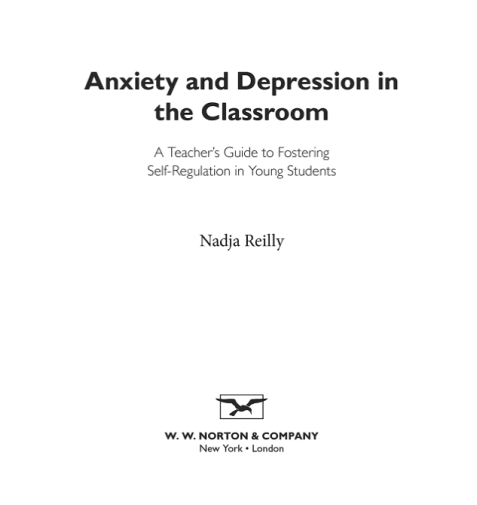 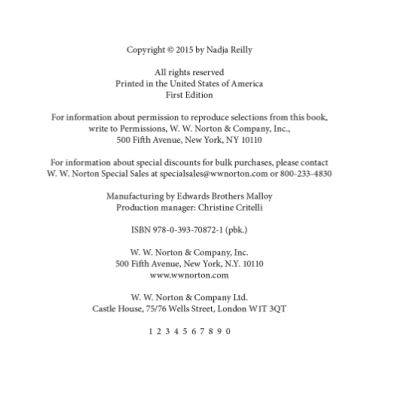 Cite: Reilly, N. (2015). Anxiety and depression in the classroom: A teacher’s guide to fostering self-regulation in young students. New York: W.W. Norton and Company.Websites:Properly cite the following link: https://www.edutopia.org/blog/dyslexia-in-general-ed-classroom-kelli-sandman-hurley Cite:Sandman-Hurley, K. (2014, October 23). Dyslexia in the general education classroom. Retrieved from https://www.edutopia.org/blog/dyslexia-in-general-ed-classroom-kelli-sandman-hurleyBook: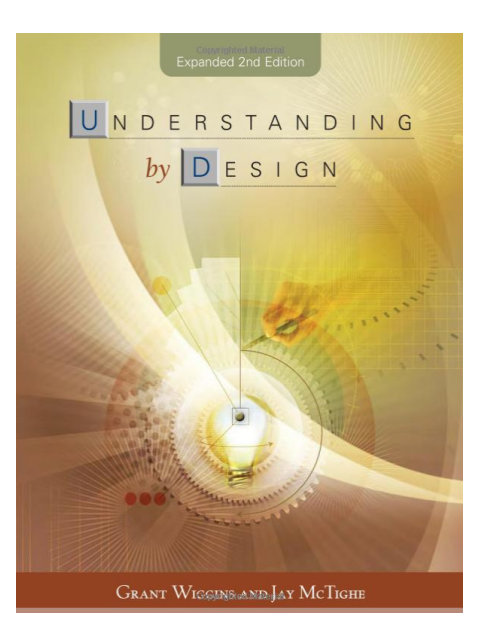 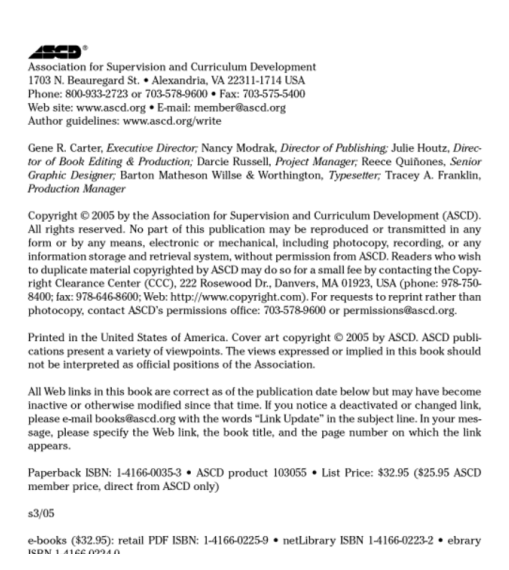 Cite:Wiggins, G., & McTighe, J. (2005). Understanding by design (2nd ed.). Alexandria, VA: ASCD.Websites:Properly cite the following link:http://blog.cengage.com/technology-classroom-distraction-asset/Cite:Strang, T. (2014, April 1). Technology in the classroom: A distraction or an asset? Retrieved from http://blog.cengage.com/technology-classroom-distraction-asset/